FürbittenÜberzeugt davon, dass wir «in der Heiligen Eucharistie Christus in der Gestalt von Brot und Wein, und in den Not leidenden Menschen in der Gestalt von Fleisch und Blut empfangen» – wollen wir unsere Bitten vor Gott tragen:Na'aman Danlami war ein 25-jähriger1.		Seminarist, der sein Leben als Priester in die Nachfolge Jesu stellen wollte. Erwar in einer Pfarrei in Nigeria tätig, als er am 7. September 2023 Opfer Angriffs durchFulani-Hirten wurde, die das Pfarrhaus angriffen, um den Gemeindepfarrer zu entführen. Als er ihnen der Zugang zum Haus verwehrte, setzten sie das Gebäu- de in Brand. Der Seminarist verbrannte auf grausame Weise.Wir beten für alle Frauen und Männer, die sich selbst- los in den Dienst deiner Liebe stellen und ihr Leben riskieren, um dir nachzufolgen. Lass ihr Zeugnis ande- re bewegen, in der Liebe zu dir zu wachsen und ihre Berufung zu erkennen.Diese Kerze brennt für alle, die durch ihr unerschro- ckenes «Ja» zu Gott Leiden und Tod auf sich genom- men haben.Eines Nachmittags wurde in Pakis- tan die 14-jährige Maira Shabaz mitvorgehaltener Waffe in ein Auto ge-	2.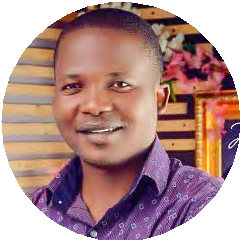 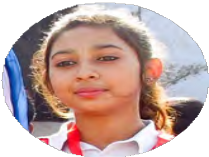 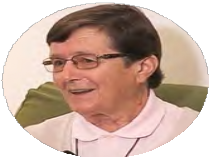 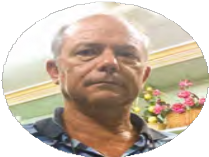 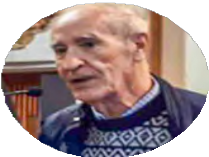 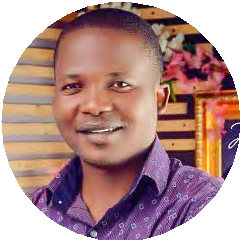 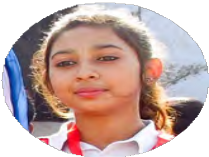 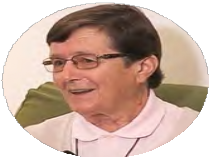 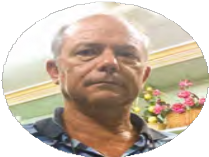 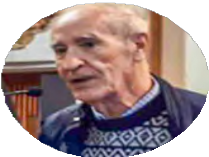 zerrt, gefoltert und vergewaltigt. Siewurde gezwungen, zu unterschreiben, dass sie zum Islam konvertiert wäre undihren Entführer geheiratet habe. Die Polizei leistete trotz Anzeige keine Hilfe. Ihr gelang die Flucht. Sie muss sich seither mit ihrer Familie versteckt halten.Wir bitten dich, schenke allen Frauen, die entführt, vergewaltigt, zwangskonvertiert und zwangsverheiratet wurden Wege aus ihrer Gefangenschaft und gib ihnen Kraft und Hoffnung ihre seelischen Verletzungen zu überwinden und hilf, dass Frauen aller Religionszugehörigkeiten frei von Unterdrückung und Gewalt leben können.Wir entzünden diese Kerze für alle Frauen, die Gewalt erleiden müssen und für alle Menschen, die sich für Frauenrechte einsetzen.Im Januar 2023 betrat ein 25-jähriger Islamistischer Terrorist mit einer Machete bewaffnet die Kirche San Isidro in Algeciras, Spanien. Der Mann griff den Salesianerpater Antonio Rodríguez an und verletzte diesen schwer. Anschliessend ging er zur Kirche Nuestra Señora, wo er den Altar zerstörte und den Sakristan Diego Valencia tötete.Möge Gott die Herzen derjenigen berühren, die Hass und Gewalt verbreiten, damit die Täter zur Umkehr und Einsicht gelangen.Diese Kerze ist denjenigen gewidmet, die sich nicht vom Hass bestimmen lassen, sondern sich bemühen, deinem Willen zu folgen, um den Weg der Liebe und Versöhnung gehen.3.Am 6. September 2022, gab es einen dschihadistischen Angriff auf die katholische Missionsstation in Chipene, Mosambik. Die Angreifer verwüsteten die Kirche, brachen den Tabernakel auf und zerstörten dieSchule mit Wohnheim. Als die 84-jährige Comboni-Missionarin Maria De Coppi den Schülerinnen zu Hilfe eilte, wurde sie erschossen.Wir beten für alle Priester und Ordens-leute, die unerschrocken die Botschaft Jesu verkünden und sich selbstlos trotz	4.gefahren dem Dienst an ihren Nächstenwidmen,auch wenn sie dafür den Tod in Kauf nehmen. Lass das Blut der Märtyrer zum Samen werden, der in vielen die Hoffnung auf Deine Güte und Nähe wachsen lässt.Mit dieser Kerze wollen wir auch alle die unzähligen verfolgten Christinnen und Christen ehren, deren Namen und deren Leiden niemand kennt.8Gott, unser Vater! Dein Wort bringt Licht, Freu- de und Trost in das Dunkel dieser Welt. Darum dürfen wir mit unseren Bitten zu dir kommen:Auch heute noch dürfen ca. 350 Mio. Christinnen und Christen ihren Glauben nicht offen bekennen und leben. Stärke unsere Brüder und Schwestern, die wegen ihres Glaubens verfolgt werden.Wir beten für alle, die von Hass erfüllt sind und die andere wegen ihres Glaubens gewaltsam verfolgen. Schenke Ihnen Einsicht und erfülle ihre Herzen mit der Liebe Gottes.Jesus Christus, du hast die Apostel berufen und zu Menschenfischern gemacht. Gib uns die Kraft und den Mut, in unserem Alltag aus deiner Liebe zu leben und glaubhafte Zeugen deiner Frohen Botschaft zu sein.Barmherziger Vater, wir bitten dich auch für unsere Kirche. Stärke sie in der Einheit und im Glauben an dich, damit sie deine Wahrheit nach deinem Willen verkün- digt.Wir beten für alle Verstorbenen, besonders für jene, die wegen ihres Glaubens getötet wurden. Nimm sie auf in die Gemeinschaft der Heiligen und schenke ihnen das ewige Leben.Barmherziger Vater, du bist der Herr allen Lebens und sorgst für uns.Dafür danken wir dir, durch Christus, unseren Herrn.Amen.Wir stehen dafür ein, dass der Glaube ein Geschenk, ihn zu bezeugen ein Recht ist. So bitten wir Dich;Vater im Himmel, höre unser Gebet für die Not der Welt und führe die ganze Schöpfung zum Heil – durch Christus unseren Herrn und Gott. Amen.* Entflammen Sie die «Kerze der Hoffnung», siehe Seite 11.KollektenaufrufMit der heutigen Kollekte unterstützen Sie die Projekte des Hilfswerks «Kirche in Not (ACN)». Das Hilfswerk leistet Hilfe überall dort, wo Christen Not leiden, verfolgt oder unter- drückt werden. Es unterstützt sie mit jährlich mehr als 5000 pastoralen Projekten in rund 130 Ländern.Mit Ihrer Spende leisten Sie einen wichtigen Beitrag zum Wiederaufbau zerstörter Kirchen und Klöster. Sie ermög- lichen, dass Flüchtlinge mit Hilfsgütern und Lebensmitteln versorgt werden und Seelsorge erhalten können. Traumatisierte Frauen und Männer, die grausame Gewalt erfahren mussten, können dank Ihrer Unterstützung psychologische Begleitung bei der Aufarbeitung ihrer schrecklichen Erfahrungen erhalten. Da all diese Hilfsprojekte nur durch Spenden möglich sind, ist «Kirche in Not (ACN)» auf Ihre Mithilfe angewiesen. Wir bitten Sie deshalb um Ihr Gebet und Ihre grosszügige Unterstützung für die verfolgten und notleidenden Christinnen und Christen.Herzlichen Dank für Ihre Solidarität.SchlussgebetAllgütiger und allmächtiger Gott,das Blut der Märtyrer ist der Samen für ein christliches erfülltes Leben.So bitten wir dich:Lass das Blutzeugnis der Märtyrer Samen sein für unseren Glauben, dass in uns das Vertrauen wächst, dass Du immer bei uns bist, auch wenn wir mit Not und Leid konfrontiert sind.Lass das Blutzeugnis der Märtyrer Samen sein für unsere Hoffnung, dass in uns die Zuversicht wächst, dass wir auch nach unserem Tod bei Dir ewige Heimat haben.Lass das Blutzeugnis der Märtyrer Samen sein für unsere Liebe, dass in uns die Bereitschaft wächst, Vergebung zu schenken und uns nicht vom Hass beherrschen zu lassen.Herr wir bitten Dich, führe uns auf unserem Weg durch die Zeit und lass uns dankbar und mit Hochachtung auf das Zeugnis der Märtyrer schauen.Amen9